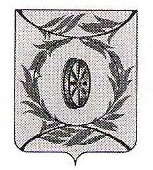 ЧЕЛЯБИНСКАЯ ОБЛАСТЬКАРТАЛИНСКИЙ МУНИЦИПАЛЬНЫЙ РАЙОНСОВЕТ ДЕПУТАТОВ АННЕНСКОГО СЕЛЬСКОГО ПОСЕЛЕНИЯ РЕШЕНИЕот  30.09.2015 г . № 2Об избрании заместителяпредседателя Совета депутатовАнненского сельского поселения пятого созыва    В соответствии с Федеральным законом от 06.10.2003 года № 131-ФЗ «Об общих принципах организации местного самоуправления в Российской Федерации», руководствуясь Уставом Анненского сельского поселения, Регламентом Совета депутатов Анненского сельского поселения, в результате тайного голосования, Совет депутатов Анненского сельского поселения  р е ш и л:1. Избрать на должность заместителя председателя  Совета депутатов Анненского сельского поселения 5 созыва депутата Анненского сельского поселения от избирательного округа № 8 Долматова Владимира Васильевича..2. Настоящее решение вступает в силу со дня его подписания.3. Опубликовать настоящее решение в газете «Карталинская Новь».Председатель Совета депутатов                                             Качурина Т.В.Анненского сельского поселения                                                                                                                                             